Über unsUnternehmensdarstellung[Klicken Sie auf diesen Text, um Ihren Text einzugeben oder einzufügen. Der bestehende Text wird dabei entfernt][Beschreiben Sie kurz und prägnant Ihr Unternehmen. Wir empfehlen, dabei u.a. auf folgende Fragen einzugehen: Wie viele Mitarbeitende beschäftigen Sie? Zu welcher Branche zählt Ihr Unternehmen? Welche Produkte bieten Sie an? Was ist Ihr Geschäftsmodell?][Umfang: Wir empfehlen ca. eine 1/2 Seite ]Die KLIMAWINBekenntnis zu Klimaschutz und Nachhaltigkeit und der RegionMit der Unterzeichnung der KLIMAWIN bekennen wir uns zu unserer ökologischen, ökonomischen und sozialen Verantwortung. Zudem identifizieren wir uns mit der Region, in der wir wirtschaften.Die 12 Leitsätze der KLIMAWINDie folgenden 12 Leitsätze beschreiben unser Klimaschutz- und Nachhaltigkeitsverständnis.Klima und UmweltLeitsatz 01 – Klimaschutz
„Wir setzen uns ein Klimaschutzziel und berichten darüber. Wir nutzen erneuerbare Energien und steigern die Energieeffizienz.“Leitsatz 02 – Klimaanpassung
„Wir unternehmen Maßnahmen zur Klimawandelfolgenanpassung.“Leitsatz 03 – Ressourcen und Kreislaufwirtschaft
„Wir verringern die Inanspruchnahme von (natürlichen) Ressourcen und verfolgen das Ziel einer Kreislaufwirtschaft."Leitsatz 04 – Biodiversität
„Wir setzen uns aktiv für den Schutz und den Erhalt der Biodiversität ein.“Leitsatz 05 – Produktverantwortung
„Wir übernehmen für unsere Leistungen und Produkte Verantwortung, indem wir den Wertschöpfungsprozess und den Produktzyklus auf ihre Nachhaltigkeit hin untersuchen und diesbezüglich Transparenz schaffen."Soziale VerantwortungLeitsatz 06 – Menschenrechte und Lieferkette
„Wir achten und schützen Menschenrechte sowie Rechte der Arbeitnehmenden, sichern und fördern Chancengleichheit und verhindern jegliche Form der Diskriminierung und Ausbeutung in unserer Wertschöpfungskette."Leitsatz 07 – Mitarbeitendenrechte und -wohlbefinden
„Wir achten, schützen und fördern das Wohlbefinden und die Interessen unserer Mitarbeitenden."Leitsatz 08 – Anspruchsgruppen
„Wir berücksichtigen und beachten bei Prozessen alle Anspruchsgruppen und deren Interessen."Ökonomischer Erfolg und GovernanceLeitsatz 09 – Unternehmenserfolg und Arbeitsplätze
„Wir stellen den langfristigen Unternehmenserfolg sicher und bieten Arbeitsplätze in der Region.“Leitsatz 10 – Regionaler Mehrwert
„Wir generieren einen Mehrwert für die Region, in der wir wirtschaften."Leitsatz 11 – Transparenz
„Wir sind ein offenes Unternehmen, verhindern Korruption und berichten transparent über Finanzentscheidungen.“Leitsatz 12 – Anreize zur Transformation
„Wir setzen auf allen Unternehmensebenen Anreize zum Umdenken und Handeln und beziehen sowohl unsere Mitarbeitenden als auch alle anderen Anspruchsgruppen in einen ständigen Prozess zur Steigerung der unternehmerischen Nachhaltigkeit ein.“Engagierte Unternehmen aus Baden-WürttembergAusführliche Informationen zur KLIMAWIN und zu weiteren Mitgliedern finden Sie unter: https://www.nachhaltigkeitsstrategie.de/klimawinUnsere SchwerpunktthemenÜberblick über die gewählten SchwerpunkteLeitsatz 1 – Klimaschutz: „Wir setzen uns ein Klimaschutzziel und berichten darüber. Wir nutzen erneuerbare Energien und steigern die Energieeffizienz.“Leitsatz [Nr.]: [Wortlaut des Leitsatzes]Leitsatz [Nr.]: [Wortlaut des Leitsatzes]Bearbeitungshinweis: Nennen Sie hier Ihre Schwerpunktleitsätze. Der Leitsatz 1 – Klimaschutz ist für alle KLIMAWIN-Unternehmen verpflichtend. Insgesamt empfehlen wir die Auswahl von zwei bis drei Schwerpunktleitsätzen.Warum uns diese Schwerpunkte besonders wichtig sind[Erläutern Sie an dieser Stelle kurz, warum Sie den Schwerpunkt Ihres Engagements im Bereich Klimaschutz und Nachhaltigkeit auf die oben genannten Leitsätze gelegt haben. Empfohlener Umfang: 1/4 bis 1/2 Seite]Zielsetzung unserer Schwerpunktthemen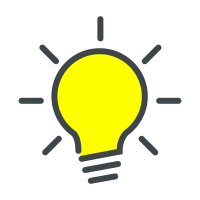 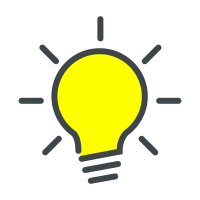 Leitsatz 1 – KlimaschutzWo wir stehen[Beschreiben Sie hier kurz und prägnant die aktuelle Situation in Ihrem Unternehmen hinsichtlich des Leitsatzes.] [Empfohlender Umfang: 1/4 Seite]Wie wir Veränderungen herbeiführen wollen[Beschreiben Sie hier, welche Ziele Sie sich setzen und welche Aktivitäten Sie planen, um die Ziele zu erreichen.] [Empfohlender Umfang: 1/4 - 1/2 Seite]Woran wir uns messen wollen[Zeigen Sie hier auf (gerne in Stichpunkten), woran Sie die Zielerreichung messen wollen und in welchem Zeitraum Sie diese erreichen möchten. Benennen Sie nach Möglichkeit konkrete Zielkennwerte.][Qualitativer oder quantitativer Zielmaßstab/Indikator][Qualitativer oder quantitativer Zielmaßstab/Indikator][Qualitativer oder quantitativer Zielmaßstab/Indikator][Thema/Name des 2. Schwerpunktleitsatzes (siehe S. 2)]Wo wir stehen[Beschreiben Sie hier kurz und prägnant die aktuelle Situation in Ihrem Unternehmen hinsichtlich des Leitsatzes.] [Empfohlender Umfang: 1/4 Seite]Wie wir Veränderungen herbeiführen wollen[Beschreiben Sie hier, welche Ziele Sie sich setzen und welche Aktivitäten Sie planen, um die Ziele zu erreichen.] [Empfohlender Umfang: 1/4 - 1/2 Seite]Woran wir uns messen wollen[Zeigen Sie hier auf (gerne in Stichpunkten), woran Sie die Zielerreichung messen wollen und in welchem Zeitraum Sie diese erreichen möchten. Benennen Sie nach Möglichkeit konkrete Zielkennwerte.][Qualitativer oder quantitativer Zielmaßstab/Indikator][Qualitativer oder quantitativer Zielmaßstab/Indikator][Qualitativer oder quantitativer Zielmaßstab/Indikator][Thema/Name des 3. Schwerpunktleitsatzes (siehe S. 2)]Wo wir stehen[Beschreiben Sie hier kurz und prägnant die aktuelle Situation in Ihrem Unternehmen hinsichtlich des Leitsatzes.] [Empfohlender Umfang: 1/4 Seite]Wie wir Veränderungen herbeiführen wollen[Beschreiben Sie hier, welche Ziele Sie sich setzen und welche Aktivitäten Sie planen, um die Ziele zu erreichen.] [Empfohlender Umfang: 1/4 - 1/2 Seite]Woran wir uns messen wollen[Zeigen Sie hier auf (gerne in Stichpunkten), woran Sie die Zielerreichung messen wollen und in welchem Zeitraum Sie diese erreichen möchten. Benennen Sie nach Möglichkeit konkrete Zielkennwerte.][Qualitativer oder quantitativer Zielmaßstab/Indikator][Qualitativer oder quantitativer Zielmaßstab/Indikator][Qualitativer oder quantitativer Zielmaßstab/Indikator]Weitere AktivitätenBearbeitungshinweis: Beschreiben Sie hier stichpunktartig die Ziele und Aktivitäten Ihrer weiteren Leitsätze. Schwerpunktleitsätze müssen hier nicht mehr aufgeführt werden. Bitte streichen Sie die entsprechenden Absätze. Bitte adressieren Sie alle übrigen Leitsätze. Falls Sie bestimmte Leitsätze nur am Rande bearbeiten können, begründen Sie dies bitte kurz.Unser KLIMAWIN-ProjektBearbeitungshinweis: Zur Inspiration finden Sie auf der Internetseite der Klimaschutzstrategie „Unternehmen machen Klimaschutz“ Projekte anderer Unternehmen:  https://www.nachhaltigkeitsstrategie.de/klimawin/projekteMit unserem KLIMAWIN-Projekt leisten wir einen Klimaschutz- und Nachhaltigkeitsbeitrag für die Region.Unterstütztes KLIMAWIN-Projekt: [Name des Projekts, Ort]Art der (geplanten) Förderung: 	  Finanziell	  Materiell	  PersonellDieses Projekt wollen wir unterstützen[Beschreiben Sie hier kurz und prägnant das KLIMAWIN-Projekt, das Sie fördern möchten. Stoßen Sie dieses Projekt neu an oder existiert es bereits seit längerem? Falls es bereits ein anschauliches Bild zum Projekt gibt, können Sie es an dieser Stelle gerne einfügen.] [Vorgeschlagener Umfang: ca. 1/2 Seite] Art und Umfang der Unterstützung[Erläutern Sie hier, wie und in welchem Umfang Sie das Projekt unterstützen. Beschreiben Sie möglichst konkret ihren zeitlichen und/oder finanziellen beziehungsweise materiellen Beitrag der Unterstützung, zum Beispiel in Mitarbeitenden-Stunden oder Euro.] [Vorgeschlagener Umfang: ca. 1/4 Seite]Umfang der Förderung: [Geldwert oder Zahl der Arbeitsstunden]KontaktinformationenAnsprechperson[Hier haben Sie die Möglichkeit, eine Ansprechperson für die KLIMAWIN und Ihre Klimaschutz- und Nachhaltigkeitsbelange in Ihrem Unternehmen anzugeben.]ImpressumHerausgegeben am [xx.xx.xxxx] von[Vollständiger Unternehmensname]
[Adresse]
Telefon: [0000 0000000]
E-Mail: [...@....]
Internet: [www.xxx.xx]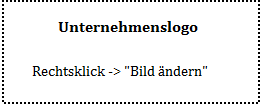 LeitsatzZiele und geplante AktivitätenLeitsatz 02 – Klimaanpassung[...][...]Leitsatz 03 – Ressourcen und Kreislaufwirtschaft[...][...]Leitsatz 04 – Biodiversität[...][...]Leitsatz 05 – Produktverantwortung[...][...]Leitsatz 06 – Menschenrechte und Lieferkette[...][...]Leitsatz 07 – Mitarbeitendenrechte und -wohlbefinden[...][...]Leitsatz 08 – Anspruchsgruppen[...][...]Leitsatz 09 – Unternehmenserfolg und Arbeitsplätze[...][...]Leitsatz 10 – Regionaler Mehrwert[...][...]Leitsatz 11 – Transparenz[...][...]Leitsatz 12 – Anreize zur Transformation[...][...]Schwerpunktbereich:Schwerpunktbereich:  Ökologische Nachhaltigkeit  Soziale Nachhaltigkeit